INFORMACION PRESUPUESTARIA POR DEPENDENCIA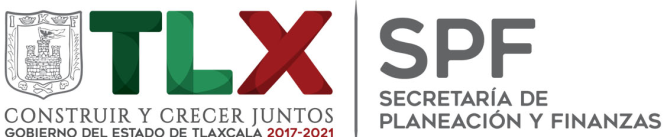 DEPENDENCIA O ENTIDADDEPENDENCIA O ENTIDAD19 SISTEMA ESTATAL DE PROMOCIÓN AL EMPLEO Y DESARROLLO COMUNITARIO19 SISTEMA ESTATAL DE PROMOCIÓN AL EMPLEO Y DESARROLLO COMUNITARIO19 SISTEMA ESTATAL DE PROMOCIÓN AL EMPLEO Y DESARROLLO COMUNITARIO19 SISTEMA ESTATAL DE PROMOCIÓN AL EMPLEO Y DESARROLLO COMUNITARIO19 SISTEMA ESTATAL DE PROMOCIÓN AL EMPLEO Y DESARROLLO COMUNITARIOPARTIDACONCEPTOAPROBADOMODIFICADODEVENGADOEJERCIDOPRIMER TRIMESTRESEGUNDO TRIMESTRE1000SERVICIOS PERSONALES1131SUELDOS A FUNCIONARIOS1,983,881.001,697,467.60705,529.60705,529.60325,698.21379,831.391132SUELDOS AL PERSONAL6,520,173.006,277,956.483,017,868.483,017,868.481,461,425.821,556,442.661133SUELDOS A TRABAJADORES1,848,348.002,026,806.571,102,626.571,102,626.57468,546.90634,079.671134SUELDOS INTERINOS105,255.0073,509.9020,883.9020,883.9020,883.900.001211HONORARIOS ASIMILABLES A SALARIOS356,548.00191,901.4213,629.4213,629.4213,629.420.001212ADICIONES A LOS HONORARIOS ASIMILABLES A SALARIOS96,482.0054,430.556,190.556,190.556,190.550.001312PRIMA QUINQUENAL A TRABAJADORES190,030.00197,106.93102,096.93102,096.9347,481.6654,615.271314ASIGNACIÓN DE QUINQUENIO TRABAJADORES0.001,468.991,468.991,468.990.001,468.991321PRIMA VACACIONAL A FUNCIONARIOS198,388.00165,359.0666,167.0666,167.0632,535.1533,631.911322PRIMA VACACIONAL AL PERSONAL326,009.00309,563.36146,561.36146,561.3673,071.5273,489.841323PRIMA VACACIONAL A TRABAJADORES92,417.0098,918.0252,712.0252,712.0224,704.0528,007.971326GRATIFICACIÓN FIN DE AÑO FUNCIONARIOS440,862.00367,465.41147,037.41147,037.4172,300.0974,737.321327GRATIFICACIÓN FIN DE AÑO AL PERSONAL724,463.00687,924.21325,692.21325,692.21162,381.69163,310.521328GRATIFICACIÓN FIN DE AÑO A TRABAJADORES205,372.00219,827.51117,137.51117,137.5154,897.9262,239.591341COMPENSACIONES Y OTRAS PRESTACIONES A FUNCIONARIOS98,216.00150,814.26101,710.26101,710.2624,554.0477,156.221342COMPENSACIONES AL PERSONAL88,440.00162,815.28118,601.28118,601.2857,483.7261,117.561343COMPENSACIONES A TRABAJADORES0.00768.93768.93768.93768.930.001431CUOTAS SEGURO DE RETIRO A FUNCIONARIOS361,061.00303,049.70122,521.70122,521.7058,606.7763,914.931432CUOTAS SEGURO DE RETIRO AL PERSONAL372,853.00351,786.34165,360.34165,360.3484,547.2080,813.141441CUOTAS SEGURO DE VIDA A FUNCIONARIOS56,160.0056,160.000.000.000.000.001442CUOTAS SEGURO DE VIDA AL PERSONAL205,920.00205,920.000.000.000.000.001443CUOTAS SEGURO DE VIDA A TRABAJADORES65,520.0065,520.000.000.000.000.001521INDEMNIZACIÓN Y LIQUIDACIÓN A FUNCIONARIOS243,407.00243,407.000.000.000.000.001522INDEMNIZACIÓN Y LIQUIDACIÓN AL PERSONAL892,490.00892,490.000.000.000.000.001531MES PREJUBILATORIO948.00948.000.000.000.000.001541AYUDA PARA PASAJES24,996.0028,021.1915,529.1915,529.196,323.159,206.041542APOYO CANASTA27,400.0027,400.008,888.808,888.800.008,888.801546DÍAS ECONÓMICOS A TRABAJADORES46,208.0044,985.3344,985.3344,985.3344,985.330.001549INCENTIVO AL AHORRO DE LOS FUNCIONARIOS634,056.00538,175.05221,147.05221,147.05106,299.68114,847.37154A.INCENTIVO AL AHORRO DEL PERSONAL688,640.00655,595.44311,273.44311,273.44159,292.38151,981.06154B.INCENTIVO AL AHORRO DE LOS TRABAJADORES36,027.0038,282.9320,270.9320,270.939,544.0310,726.90154C.INCENTIVO AL AHORRO DE LOS INTERINOS2,546.001,802.45530.45530.45530.450.00154D.ANIVERSARIO DÍA DEL TRABAJO8,400.0010,984.2010,984.2010,984.200.0010,984.20154K.SERVICIO MÉDICO A FUNCIONARIOS514,286.00376,224.4435,061.4735,061.473,009.4632,052.01154L.SERVICIO MEDICO AL PERSONAL1,885,715.001,891,088.70616,351.59616,351.5932,582.43583,769.16154M.SERVICIO MÉDICO A TRABAJADORES600,000.00732,687.86282,969.86282,969.8615,816.21267,153.651551APOYOS A LA CAPACITACIÓN DE LOS SERVIDORES PÚBLICOS18,076.0019,769.1010,733.1010,733.104,573.006,160.101591CUOTAS DESPENSA A FUNCIONARIOS352,618.00292,274.79115,970.79115,970.7954,308.5061,662.291592CUOTAS DESPENSA AL PERSONAL1,292,932.001,241,636.27595,166.27595,166.27284,253.00310,913.271593CUOTAS DESPENSA A TRABAJADORES411,388.00427,578.45221,886.45221,886.4598,217.50123,668.951594CUOTAS DESPENSA INTERINOS29,385.0020,471.505,777.505,777.505,777.500.001597DESPENSA ESPECIAL DE FIN DE AÑO AL PERSONAL221,537.00211,544.96100,778.96100,778.9648,812.7551,966.211598DESPENSA ESPECIAL DE FIN DE AÑO A TRABAJADORES154,030.00164,869.5387,853.5387,853.5341,173.5946,679.941599PERCEPCIÓN COMPLEMENTARIA FUNCIONARIOS1,983,881.001,697,467.60705,529.60705,529.60325,698.21379,831.39159B.OTRAS PERCEPCIONES A FUNCIONARIOS132,258.00102,891.3836,759.3836,759.3818,074.9918,684.39159C.OTRAS PERCEPCIONES AL PERSONAL217,339.00190,088.8681,422.8681,422.8640,595.3640,827.50159D.OTRAS PERCEPCIONES A TRABAJADORES372,789.00372,789.00240,945.67240,945.6713,978.90226,966.77159F.APORTACIÓN A PENSIONES DE FUNCIONARIOS357,098.00305,543.22126,995.22126,995.2258,625.5968,369.63159G.APORTACIÓN A PENSIONES DEL PERSONAL1,173,631.001,130,036.47543,218.47543,218.47263,057.82280,160.65159H.APORTACIÓN A PENSIONES POR TRABAJADORES332,703.00364,823.13198,473.13198,473.1384,338.66114,134.47159J.BONO ANUAL A FUNCIONARIOS429,841.00343,577.87128,657.87128,657.8763,262.6265,395.25159K.BONO ANUAL AL PERSONAL418,354.00376,576.18167,404.18167,404.1885,135.4082,268.78159M.BONO ANUAL INTERINOS11,403.007,703.292,003.292,003.292,003.290.001711ESTÍMULOS POR AÑOS DE SERVICIO13,200.0013,200.0013,200.0013,200.000.0013,200.00TOTAL 1000  SERVICIOS PERSONALES TOTAL 1000  SERVICIOS PERSONALES 27,863,980.0026,431,474.7111,285,333.1011,285,333.104,859,977.346,425,355.762000MATERIALES Y SUMINISTROS2111MATERIALES, ÚTILES Y EQUIPOS MENORES DE OFICINA380,000.00380,000.00282,353.78282,353.780.00282,353.782121MATERIALES Y ÚTILES DE IMPRESIÓN Y REPRODUCCIÓN18,000.0017,744.6413,211.2413,211.240.0013,211.242141MATERIALES, ÚTILES Y EQUIPOS MENORES DE TECNOLOGÍAS DE LA INFORMACIÓN Y COMUNICACIONES365,920.00365,920.00201,559.56201,559.560.00201,559.562151MATERIAL IMPRESO E INFORMACIÓN DIGITAL20,000.0015,500.000.000.000.000.002161MATERIAL DE LIMPIEZA55,000.0054,567.0219,744.3619,744.360.0019,744.362211PRODUCTOS ALIMENTICIOS PARA PERSONAS68,000.0068,000.0020,260.6520,260.650.0020,260.652231UTENSILIOS PARA EL SERVICIO DE ALIMENTACIÓN10,000.0010,000.005,552.985,552.980.005,552.982461MATERIAL ELÉCTRICO Y ELECTRÓNICO25,000.0024,912.0815,361.8815,361.880.0015,361.882491OTROS MATERIALES Y ARTÍCULOS DE CONSTRUCCIÓN Y REPARACIÓN15,000.0014,176.165,157.365,157.360.005,157.362531MEDICINAS Y PRODUCTOS FARMACÉUTICOS27,000.0027,000.0019,071.7519,071.750.0019,071.752541MATERIALES, ACCESORIOS Y SUMINISTROS MÉDICOS20,880.0019,812.7614,820.5714,820.570.0014,820.572611COMBUSTIBLES, LUBRICANTES Y ADITIVOS506,835.00502,603.6095,985.3595,985.3552,000.0043,985.352711VESTUARIO Y UNIFORMES50,000.0049,095.8449,095.8449,095.840.0049,095.842721PRENDAS DE SEGURIDAD Y PROTECCIÓN PERSONAL20,000.0017,749.4910,749.4910,749.490.0010,749.492911HERRAMIENTAS MENORES15,000.0014,948.643,432.443,432.440.003,432.442921REFACCIONES Y ACCESORIOS MENORES DE EDIFICIOS15,000.0015,000.005,218.845,218.840.005,218.842941REFACCIONES Y ACCESORIOS MENORES DE EQUIPO DE CÓMPUTO Y TECNOLOGÍAS DE LA INFORMACIÓN37,000.0036,775.2522,908.2622,908.260.0022,908.262961REFACCIONES Y ACCESORIOS MENORES DE EQUIPO DE TRANSPORTE145,200.00145,200.0063,238.1463,238.140.0063,238.142991REFACCIONES Y OTROS ACCESORIOS MENORES DE OTROS BIENES MUEBLES15,000.0015,000.007,575.967,575.960.007,575.96TOTAL 2000 MATERIALES Y SUMINISTROSTOTAL 2000 MATERIALES Y SUMINISTROS1,808,835.001,794,005.48855,298.45855,298.4552,000.00803,298.453000SERVICIOS GENERALES3111ENERGÍA ELÉCTRICA250,296.00254,527.4085,955.6585,955.6539,711.5046,244.153131AGUA150,000.00150,000.006,250.006,250.000.006,250.003141TELEFONÍA TRADICIONAL840,996.00840,996.00365,747.37365,747.37186,503.66179,243.713171SERVICIOS DE ACCESO DE INTERNET, REDES Y PROCESAMIENTO DE INFORMACIÓN201,600.00201,600.0080,786.1680,786.1640,393.0840,393.083291OTROS ARRENDAMIENTOS50,000.0032,000.000.000.000.000.003451SEGURO DE BIENES PATRIMONIALES190,506.00190,506.000.000.000.000.003481COMISIONES POR VENTAS2,583.002,583.00443.70443.70271.44172.263551REPARACIÓN Y MANTENIMIENTO DE EQUIPO DE TRANSPORTE88,000.0088,000.0030,778.4030,778.400.0030,778.403611DIFUSIÓN POR RADIO, TELEVISIÓN Y OTROS MEDIOS DE MENSAJES SOBRE PROGRAMAS Y ACTIVIDADES GUBERNAMENTALES16,000.007,000.000.000.000.000.003721PASAJES TERRESTRES15,000.0014,984.007,964.007,964.000.007,964.003751VIÁTICOS EN EL PAÍS20,000.0011,000.000.000.000.000.003821GASTOS DE ORDEN SOCIAL Y CULTURAL165,184.00104,400.000.000.000.000.003921IMPUESTOS Y DERECHOS11,000.0011,000.004,858.004,858.000.004,858.003981IMPUESTOS SOBRE NOMINAS Y OTROS QUE SE DERIVEN DE UNA RELACIÓN LABORAL575,000.00575,000.00138,825.00138,825.0049,627.0089,198.00TOTAL 3000 SERVICIOS GENERALESTOTAL 3000 SERVICIOS GENERALES2,576,165.002,483,596.40721,608.28721,608.28316,506.68405,101.604000TRANSFERENCIAS,  ASIGNACIONES,  SUBSIDIOS  Y  OTRAS AYUDAS4111ASIGNACIONES PRESUPUESTARIAS AL PODER EJECUTIVO8,360,264.008,260,264.00938,000.00938,000.000.00938,000.00TOTAL 4000  TRANSFERENCIAS,  ASIGNACIONES,  SUBSIDIOS  Y  OTRAS AYUDASTOTAL 4000  TRANSFERENCIAS,  ASIGNACIONES,  SUBSIDIOS  Y  OTRAS AYUDAS8,360,264.008,260,264.00938,000.00938,000.000.00938,000.00TOTAL SISTEMA ESTATAL DE PROMOCIÓN AL EMPLEO Y DESARROLLO COMUNITARIOTOTAL SISTEMA ESTATAL DE PROMOCIÓN AL EMPLEO Y DESARROLLO COMUNITARIO40,609,244.0038,969,340.5913,800,239.8313,800,239.835,228,484.028,571,755.81